Winner Hauser kerékpár. Első teleszkópos, üzemképtelen.Becsérték: 3.500,- forint.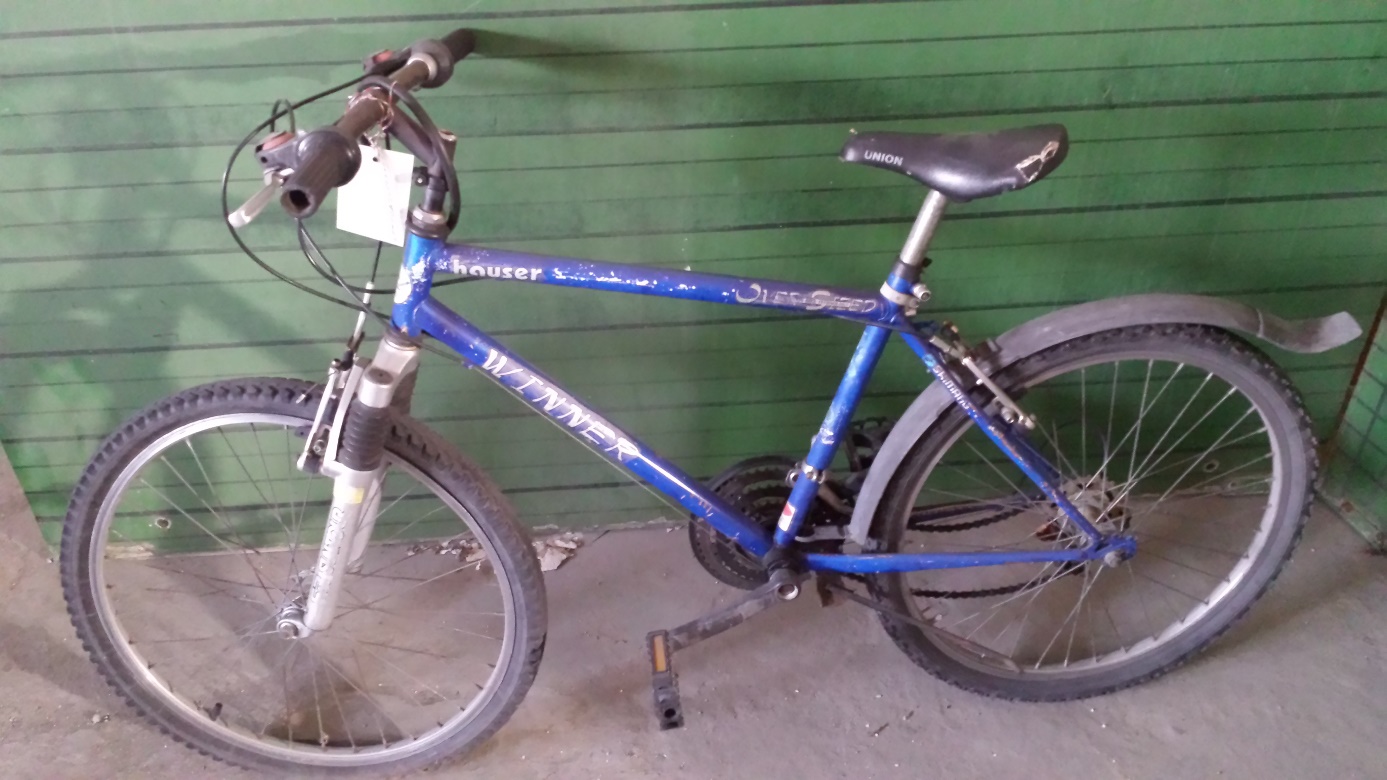 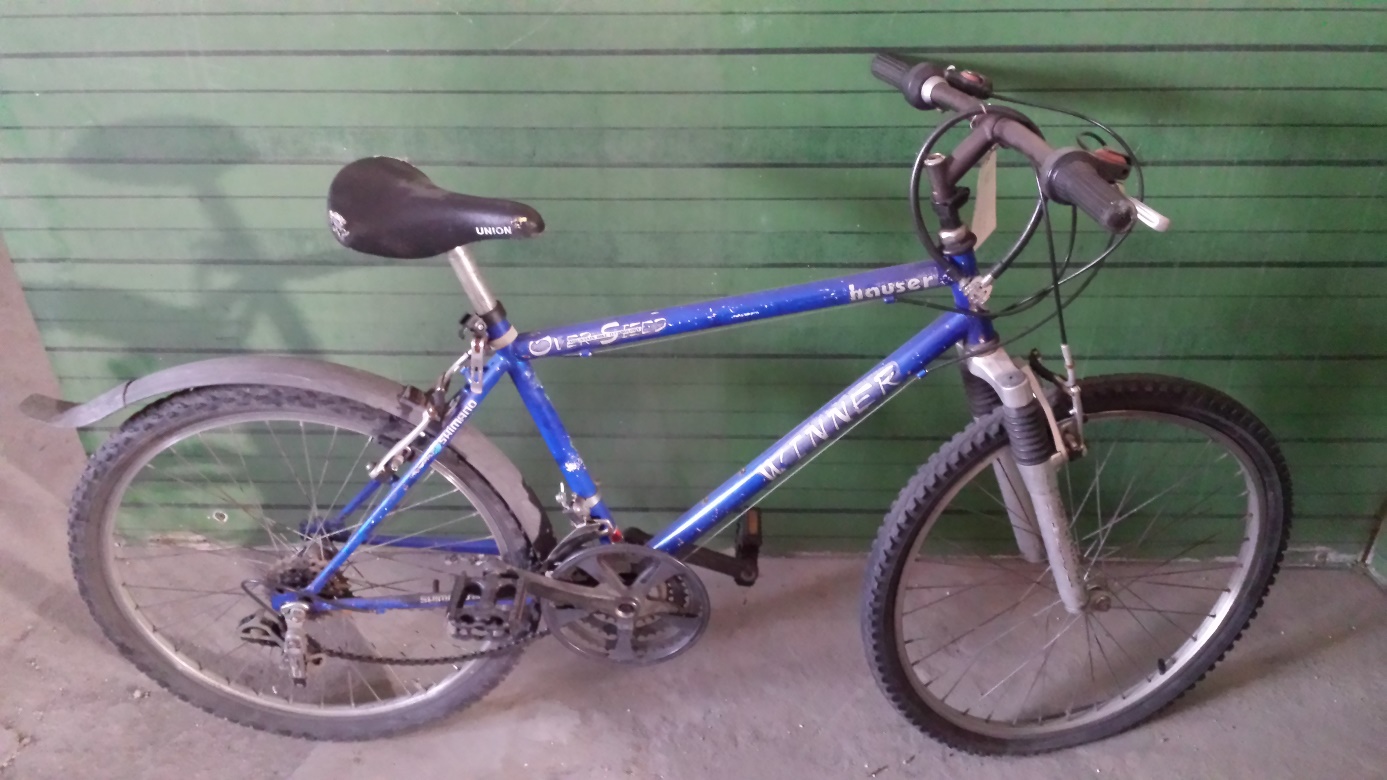 